ΣΠΙΤΙ ΣΤΗΝ ΕΞΟΧΗΤώρα που έχετε εξοικειωθεί με τον σχεδιασμό γεωμετρικών σχημάτων, βάλτε τη γάτα (Μορφή1) να σχεδιάσει ένα σπίτι. Να αναφέρουμε ότι η πόρτα του σπιτιού είναι ορθογώνιο παραλληλόγραμμο.Αφού σχεδιάσει η γάτα το σπίτι 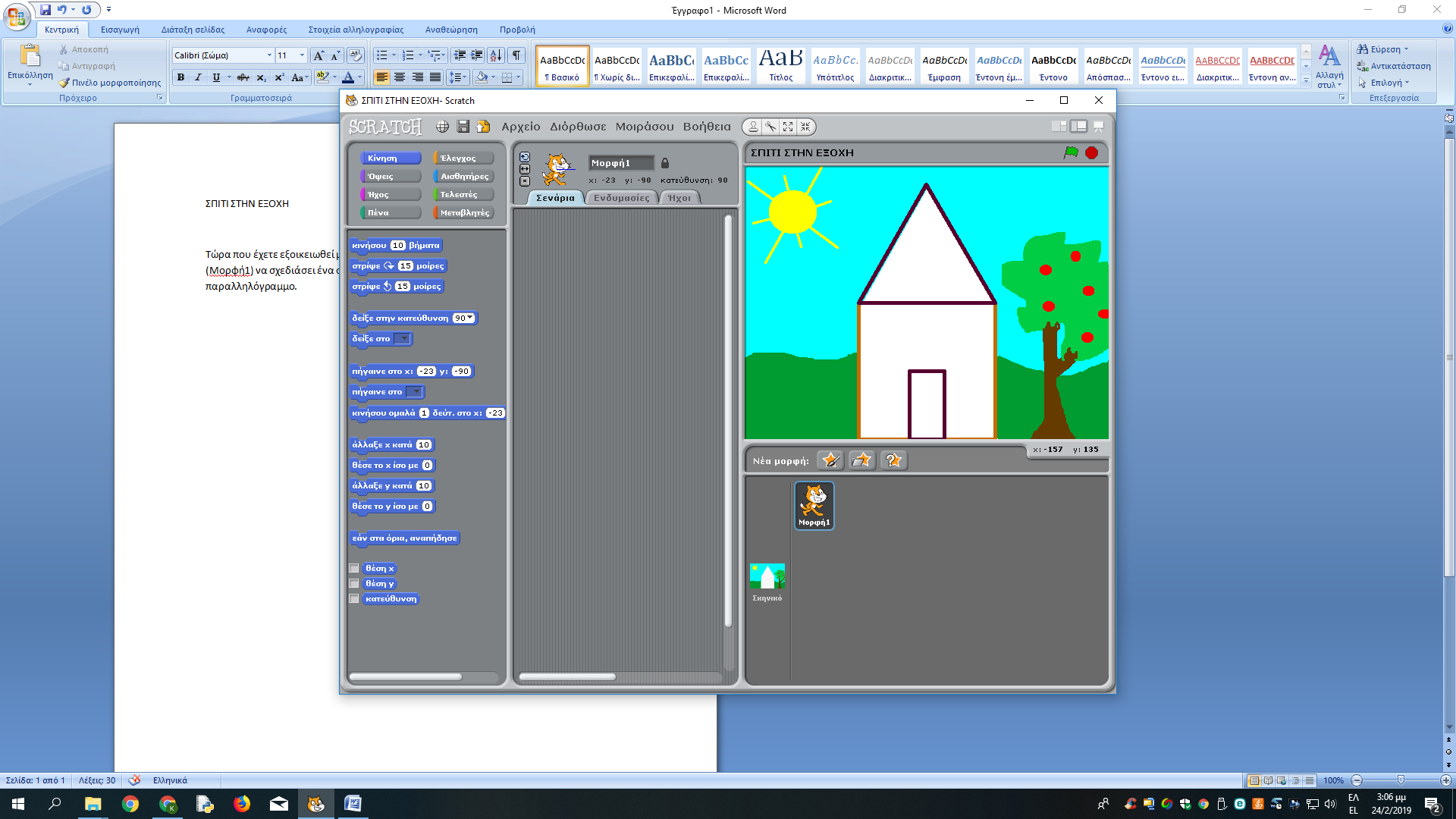 (την οποία  υπόψιν έχουμε «κρύψει» χρησιμοποιώντας την εντολή απόκρυψη από το πακέτο εντολών Όψεις) προσπαθήστε επιλέγοντας το Σκηνικό να σχεδιάσετε ένα καινούργιο υπόβαθρο με το «περιβάλλον» που θα πλαισιώνει το σπίτι. Τέλος γράψτε κώδικα στο Σκηνικό και προσαρμόστε και τον κώδικα της γάτας ώστε όταν πατάτε την πράσινη σημαία να εμφανίζεται αρχικά μια λευκή άδεια οθόνη και μετά από λίγο να εμφανίζεται το σπίτι μαζί με το ζωγραφισμένο σκηνικό.